 Discussion Director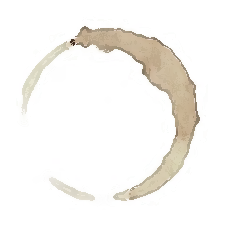 Role: To develop a list of questions that you think your group should discuss about the scheduled section of the novel; create thought-provoking literal, interpretive, and universal questions that encourage your group to consider many ideas.Name:Book:Group:Pages:Discussion Questions:Consider:A discussion of a work’s characters: are they realistic, symbolic, historically-based?What motivates the characters or leads them to make the choices that they do?A discussion of any confusing passage or event.The historical context and/or events that occurred in a particular work.Commentary on the social, political, or economic context in which a work was written – how does the context influence the work?An analysis of a specific or recurring image, passage, phrase, etc.Topics to be carried over to next discussion: